ПРИКАЗЫВАЮ: 1. Утвердить Перечень актов, содержащих обязательные требования, соблюдение которых оценивается при проведении мероприятий по контролю (надзору) при осуществлении государственного регионального контроля (надзора) в сфере перевозки пассажиров и багажа легковым такси на территории Камчатского края, согласно приложению № 1.2. Утвердить Перечень актов, содержащих обязательные требования, соблюдение которых оценивается при проведении мероприятий по надзору при осуществлении государственного регионального надзора за обеспечением сохранности автомобильных дорог регионального и межмуниципального значения в Камчатском крае, согласно приложению № 2.3. Разместить настоящий приказ на официальном сайте Министерства транспорта и дорожного строительства Камчатского края в информационно- телекоммуникационной сети Интернет.   ПЕРЕЧЕНЬактов, содержащих обязательные требования, соблюдение которых оценивается при проведении мероприятий по контролю (надзору) при осуществлении государственного регионального контроля (надзора) в сфере перевозки пассажиров и багажа легковым такси на территории Камчатского краяРаздел I. Международные договоры Российской Федерации и акты органов Евразийского экономического союзаОтсутствуютРаздел II. Федеральные законыРаздел III. Указы Президента Российской Федерации, постановления и распоряжения Правительства Российской ФедерацииРаздел IV. Нормативные правовые акты федеральных органов исполнительной власти и нормативные документы федеральных органов исполнительной властиРаздел V. Нормативные правовые акты органовисполнительной власти и нормативные документы органов исполнительной властиПЕРЕЧЕНЬактов, содержащих обязательные требования, соблюдение которых оценивается при проведении мероприятий по надзору при осуществлении государственного регионального надзора за обеспечением сохранности автомобильных дорог регионального и межмуниципального значения в Камчатском краеРаздел I. Международные договоры Российской Федерации и акты органов Евразийского экономического союзаОтсутствуютРаздел II. Федеральные законыРаздел III. Указы Президента Российской Федерации, постановления и распоряжения Правительства Российской ФедерацииОтсутствуютРаздел IV. Нормативные правовые акты федеральных органов исполнительной власти и нормативные документы федеральных органов исполнительной властиРаздел V. Нормативные правовые акты органовисполнительной власти и нормативные документы органов исполнительной власти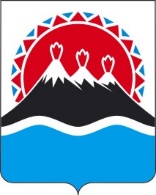 МИНИСТЕРСТВО ТРАНСПОРТА И ДОРОЖНОГО СТРОИТЕЛЬСТВА КАМЧАТСКОГО КРАЯ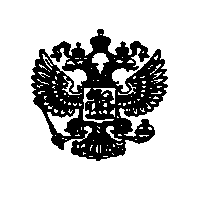 ПРИКАЗ  №  - пг. Петропавловск – Камчатский			                  «     »______2018 годаОб утверждении перечня правовых актов, содержащих обязательные требования, соблюдение которых оценивается Министерством транспорта и дорожного строительства Камчатского края при проведении мероприятий по контролю (надзору)   В соответствии с Целевой моделью «Осуществление контрольно-надзорной деятельности в субъектах Российской Федерации», утверждённой распоряжением Правительства Российской Федерации от 31.01.2017 № 147-р, в целях реализации Плана мероприятий («Дорожной карты») по внедрению в Камчатском крае Целевой модели регулирования и правоприменения «Осуществление контрольно-надзорной деятельности», утверждённого распоряжением Правительства Камчатского края от 15.02.2017 № 66-РП, а так же по итогам проведенного анализа законодательства Российской Федерации и Камчатского края МинистрВ.В. КаюмовПриложение № 1 к приказу Министерства транспорта и дорожного строительства Камчатского края от _________№ _____- п№Наименование и реквизиты актаКраткое описание круга лиц и (или) перечня объектов, в отношении которых устанавливаются обязательные требованияУказание на структурные единицы акта, соблюдение которых оценивается при проведении мероприятий по контролю1.Федеральный закон от 21.04.2011 № 69-ФЗ «О внесении изменений в отдельные законодательные акты Российской Федерации»Юридические лица и индивидуальные предприниматели, осуществляющие деятельность в сфере перевозок пассажиров и багажа легковым такси, транспортные средства, на которые в установленном порядке получены разрешения на осуществление деятельности по перевозке пассажиров и багажа легковым такси статья 92.Федеральный закон от 10.12.1995 № 196-ФЗ «О безопасности дорожного движения»Юридические лица и индивидуальные предприниматели, осуществляющие деятельность в сфере перевозок пассажиров и багажа легковым таксистатьи 20, 233.Федеральный закон от 08.11.2007 № 259-ФЗ «Устав автомобильного транспорта и городского наземного электрического транспорта»Юридические лица и индивидуальные предприниматели, осуществляющие деятельность в сфере перевозок пассажиров и багажа легковым таксистатьи 31, 32, 334.Кодекс об административных правонарушениях Юридические лица и индивидуальные предприниматели, осуществляющие деятельность в сфере перевозок пассажиров и багажа легковым таксиСтатья 11.14.1№Наименование документа (обозначение)Сведения об утвержденииКраткое описание круга лиц и (или) перечня объектов, в отношении которых устанавливаются обязательные требованияУказание на структурные единицы акта, соблюдение которых оценивается при проведении мероприятий по контролю1.Правила перевозок пассажиров и багажа автомобильным транспортом и городским наземным электрическим транспортомПостановление Правительства Российской Федерации от 14.02.2009 № 112Юридические лица и индивидуальные предприниматели, осуществляющие деятельность в сфере перевозок пассажиров и багажа легковым таксиПункты 102-121№Наименование документа (обозначение)Сведения об утвержденииКраткое описание круга лиц и (или) перечня объектов, в отношении которых устанавливаются обязательные требованияУказание на структурные единицы акта, соблюдение которых оценивается при проведении мероприятий по контролю1.Об утверждении обязательных реквизитов и порядка заполнения путевых листовПриказ Минтранса России от 18.09.2008 № 152Юридические лица и индивидуальные предприниматели, осуществляющие деятельность в сфере перевозок пассажиров и багажа легковым таксиВ полном объеме2.Об утверждении Положения об особенностях режима рабочего времени и времени отдыха водителей автомобилейПриказ Минтранса России от 20.08.2004 № 15Юридические лица и индивидуальные предприниматели, осуществляющие деятельность в сфере перевозок пассажиров и багажа легковым таксиПункты 1-10, 15, 20, 23-293.Об утверждении Порядка обеспечения условий доступности для пассажиров из числа инвалидов транспортных средств автомобильного транспорта и городского наземного электрического транспорта, автовокзалов, автостанций и предоставляемых услуг, а также оказания им при этом необходимой помощиПриказ Минтранса России от 01.12.2015 № 347Юридические лица и индивидуальные предприниматели, осуществляющие деятельность в сфере перевозок пассажиров и багажа легковым таксиПункты 1-4, 6-8, 10-11, 13-174.Порядок организации и проведения предрейсового контроля технического состояния транспортных средствПриказ Минтранса России от 06.04.2017№ 141 Юридические лица и индивидуальные предприниматели, осуществляющие деятельность в сфере перевозок пассажиров и багажа легковым таксиВ полном объеме5.Порядок проведения предсменных, предрейсовых и послесменных, послерейсовых медицинских осмотровПриказ Минздрава России от 15.12.2014 № 835нЮридические лица и индивидуальные предприниматели, осуществляющие деятельность в сфере перевозок пассажиров и багажа легковым таксиВ полном объеме№Наименование документа (обозначение)Краткое описание круга лиц и (или) перечня объектов, в отношении которых устанавливаются обязательные требованияУказание на структурные единицы акта, соблюдение которых оценивается при проведении мероприятий по контролю1.Закон Камчатского края от 31.08.2011       № 624 «Об организации перевозок пассажиров и багажа легковым такси в Камчатском крае»Юридические лица и индивидуальные предприниматели, осуществляющие деятельность в сфере перевозок пассажиров и багажа легковым таксиСтатьи 5, 62.Приказ Министерства транспорта и дорожного строительства от 01.04.2014 № 143-п «Об утверждении Административного регламента исполнения Министерством транспорта и дорож-ного строительства Камчатского края  государственной функции по осуществлению регионального государственного контроля за соблюдением юридическими лицами и индивидуальными предпринимателями требований, предусмотренных законодательством при осуществлении деятельности по перевозке пассажиров и багажа легковым таксиЮридические лица и индивидуальные предприниматели, осуществляющие деятельность в сфере перевозок пассажиров и багажа легковым таксиВ полном объемеПриложение № 2 к приказу Министерства транспорта и дорожного строительства Камчатского края от _________№ _____- п№Наименование и реквизиты актаКраткое описание круга лиц и (или) перечня объектов, в отношении которых устанавливаются обязательные требованияУказание на структурные единицы акта, соблюдение которых оценивается при проведении мероприятий по контролю1.Федеральный закон от 08.11.2007 № 257-ФЗ «Об автомобильных дорогах и о дорожной деятельности в Российской Федерации и о внесении изменений в отдельные законодательные акты Российской Федерации»Владельцы и пользователи автомобильных дорог, юридические лица и индивидуальные предприниматели, осуществляющие деятельность в пределах полос отвода и придорожных полос автомобильных дорогстатьи 16-20, 222.Федеральный закон от 10.12.1995 № 196-ФЗ «О безопасности дорожного движения»Владельцы и пользователи автомобильных дорог, юридические лица и индивидуальные предприниматели, осуществляющие деятельность в пределах полос отвода и придорожных полос автомобильных дорогстатьи 11-14, 20№Наименование документа (обозначение)Сведения об утвержденииКраткое описание круга лиц и (или) перечня объектов, в отношении которых устанавливаются обязательные требованияУказание на структурные единицы акта, соблюдение которых оценивается при проведении мероприятий по контролю1. «Об утверждении правил обеспечения безопасности перевозок пассажиров и грузов автомобильным транспортом и городским наземным электрическим транспортом и перечня мероприятий по подготовке работников юридических лиц и индивидуальных предпринимателей, осуществляющих перевозки автомобильным транспортом и городским наземным электрическим транспортом, к безопасной работе и транспортных средств к безопасной эксплуатации»Утверждены Приказом Министерства транспорта Российской Федерации от 15 января 2014 г. № 7Владельцы и пользователи автомобильных дорог, юридические лица и индивидуальные предприниматели, осуществляющие деятельность в пределах полос отвода и придорожных полос автомобильных дорогПункты 4-6,32-60.3№Наименование документа (обозначение)Сведения об утвержденииКраткое описание круга лиц и (или) перечня объектов, в отношении которых устанавливаются обязательные требованияУказание на структурные единицы акта, соблюдение которых оценивается при проведении мероприятий по контролю1 «Об утверждении Порядка осуществления регионального государственного надзора за обеспечением сохранности автомобильных дорог регионального или межмуниципального значения Камчатского краяУтвержден Постановлением Правительства Камчатского края от 18.12.2012 № 564-ПВладельцы и пользователи автомобильных дорог, юридические лица и индивидуальные предприниматели, осуществляющие деятельность в пределах полос отвода и придорожных полос автомобильных дорогПункт 42Административный регламентМинистерства транспорта и дорожного строительства Камчатского краяпо исполнению государственной функции по проведению проверок юридических лиц и индивидуальных предпринимателей при осуществлении регионального государственного надзора за обеспечением сохранности автомобильных дорог регионального и межмуниципального значенияУтвержден Приказом Министерства транспорта и дорожного строительства Камчатского края от 20.08.2015 № 301-ПВладельцы и пользователи автомобильных дорог, юридические лица и индивидуальные предприниматели, осуществляющие деятельность в пределах полос отвода и придорожных полос автомобильных дорогПункты 1.5, 1.7.2.